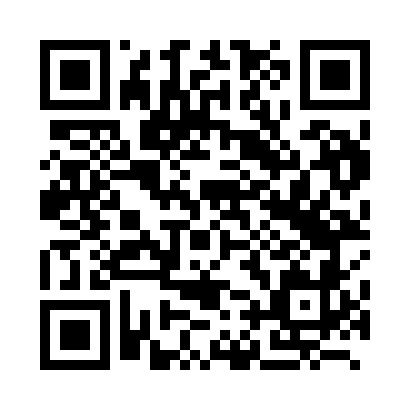 Prayer times for Ileni, RomaniaWed 1 May 2024 - Fri 31 May 2024High Latitude Method: Angle Based RulePrayer Calculation Method: Muslim World LeagueAsar Calculation Method: HanafiPrayer times provided by https://www.salahtimes.comDateDayFajrSunriseDhuhrAsrMaghribIsha1Wed4:076:071:176:188:2810:202Thu4:046:051:176:198:2910:223Fri4:026:041:176:208:3010:244Sat4:006:031:176:208:3210:265Sun3:576:011:176:218:3310:286Mon3:556:001:176:228:3410:307Tue3:535:581:176:238:3510:328Wed3:515:571:166:238:3710:349Thu3:485:561:166:248:3810:3610Fri3:465:541:166:258:3910:3911Sat3:445:531:166:268:4010:4112Sun3:425:521:166:268:4210:4313Mon3:405:511:166:278:4310:4514Tue3:375:491:166:288:4410:4715Wed3:355:481:166:288:4510:4916Thu3:335:471:166:298:4610:5117Fri3:315:461:166:308:4710:5318Sat3:295:451:166:308:4910:5519Sun3:275:441:176:318:5010:5720Mon3:255:431:176:328:5110:5921Tue3:235:421:176:328:5211:0122Wed3:215:411:176:338:5311:0323Thu3:195:401:176:348:5411:0524Fri3:175:391:176:348:5511:0625Sat3:155:381:176:358:5611:0826Sun3:135:371:176:368:5711:1027Mon3:125:371:176:368:5811:1228Tue3:105:361:176:378:5911:1429Wed3:085:351:176:379:0011:1630Thu3:075:351:186:389:0111:1731Fri3:055:341:186:389:0211:19